Интересная экскурсия03.09.2015Воспитанники детского сада № 26 побывали на хлебном поле.Экскурсия детей старшего дошкольного возраста организована для того, чтоб ребята познакомились с почетным сельскохозяйственным трудом. Мальчики и девочки узнали строение пшеничного колоса, оценили работу комбайнеров. Выслушали много интересной информации о том, как появляется на наших столах хлеб, как из зернышка вырастают колосья, как происходит уборка урожая. Полученные знания заставили ребят задуматься. Дошколята стали с большим почтением относиться к хлебу. 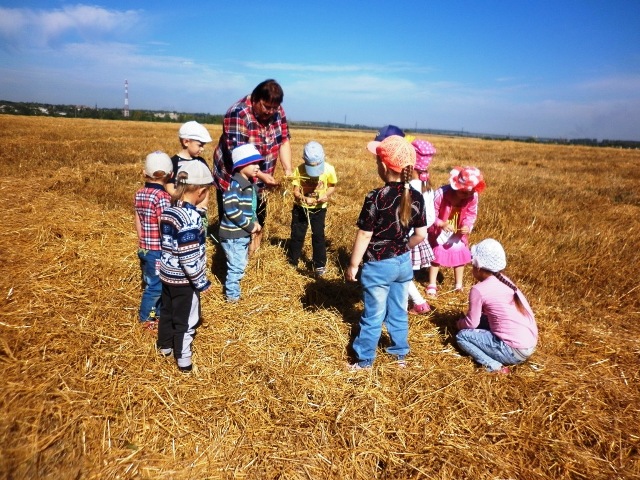 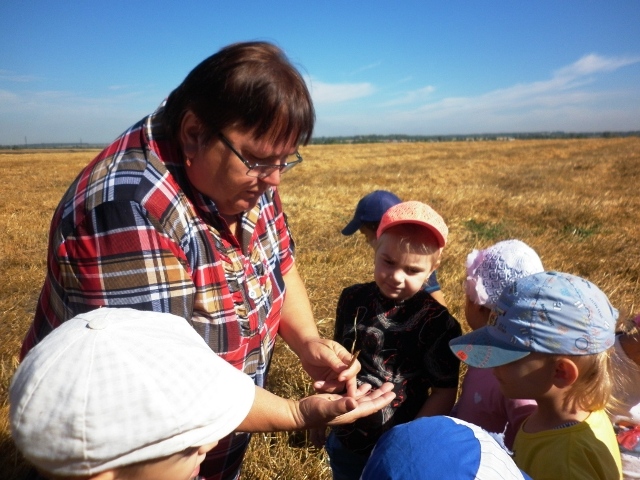 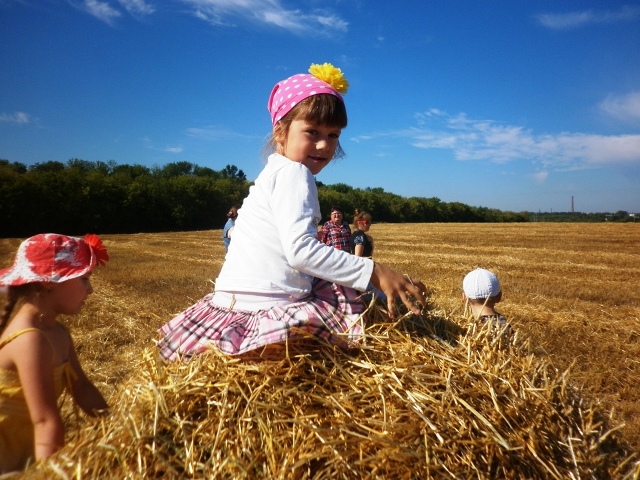 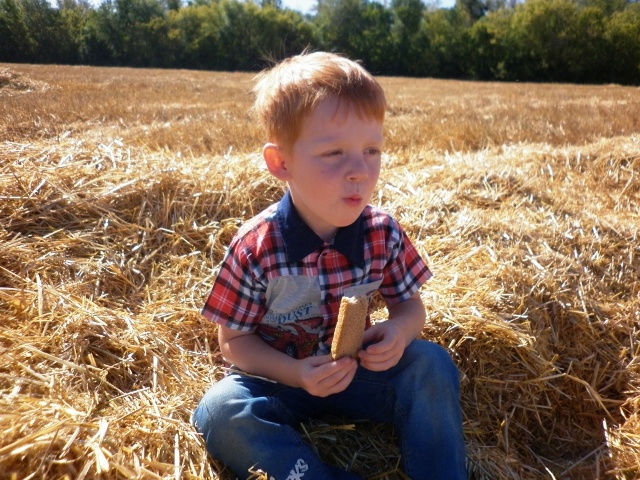 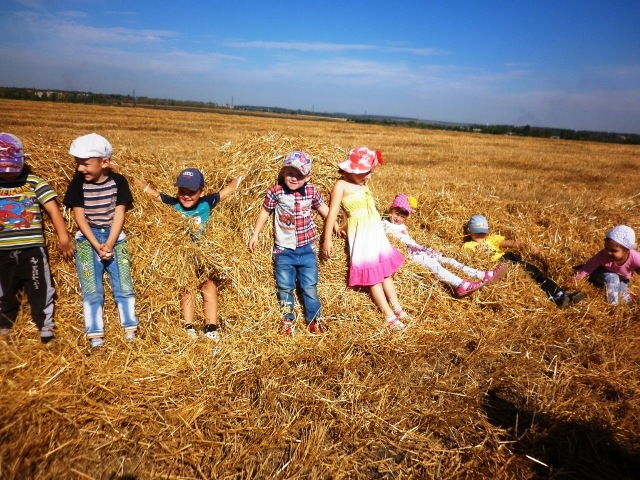 